                     STAGE PING FEMININ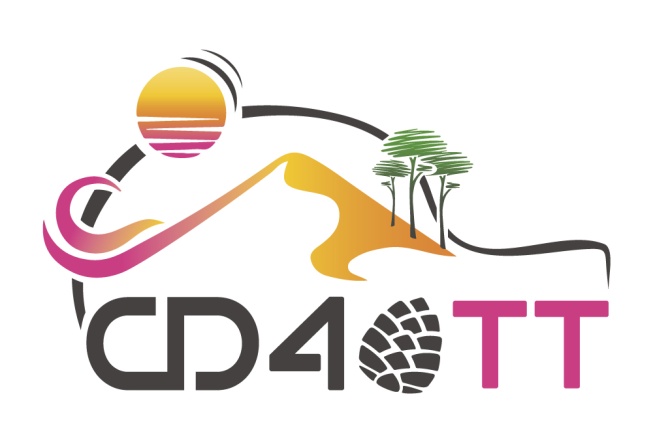         DIMANCHE 9 JANVIER 2022       De 9h00 à 17h00 à MONT DE MARSAN                                              (Salle du Péglé, rue du Commandant Pardaillan)Un programme complet :Accueil : café/thé, jus de fruits et viennoiseriesFit ping tonic / entraînement / exercices variés et adaptés / conseils personnalisés / séance ping réalité virtuelle …Des groupes de travail seront organisés en fonction des niveauxEncadrement professionnel et expérimenté Prévoir le repas du midi : auberge espagnole, le dessert sera offert par le CD40…Surprise…!Stage OFFERT par le CD40TT, ouvert à toutes, de la catégorie Poussine à vétérante.INSCRIPTION à l’adresse suivante : lou-landestt@wanadoo.fr  avant le 31 décembre 2021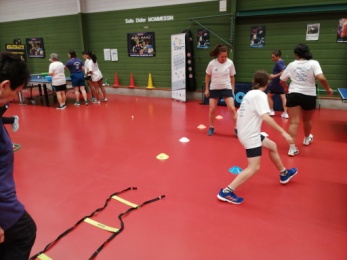 